YASHER    Career Objective:To work in an intellectually  stimulating and                              globally competitive environment, engaging in challenging assignment,  where my talents       are well utilized, thus benefiting an organization as well as, helping me advance in my career.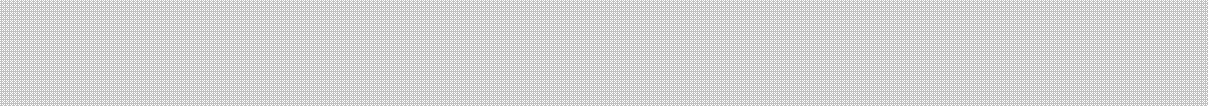                                                                          Educational  Qualifications: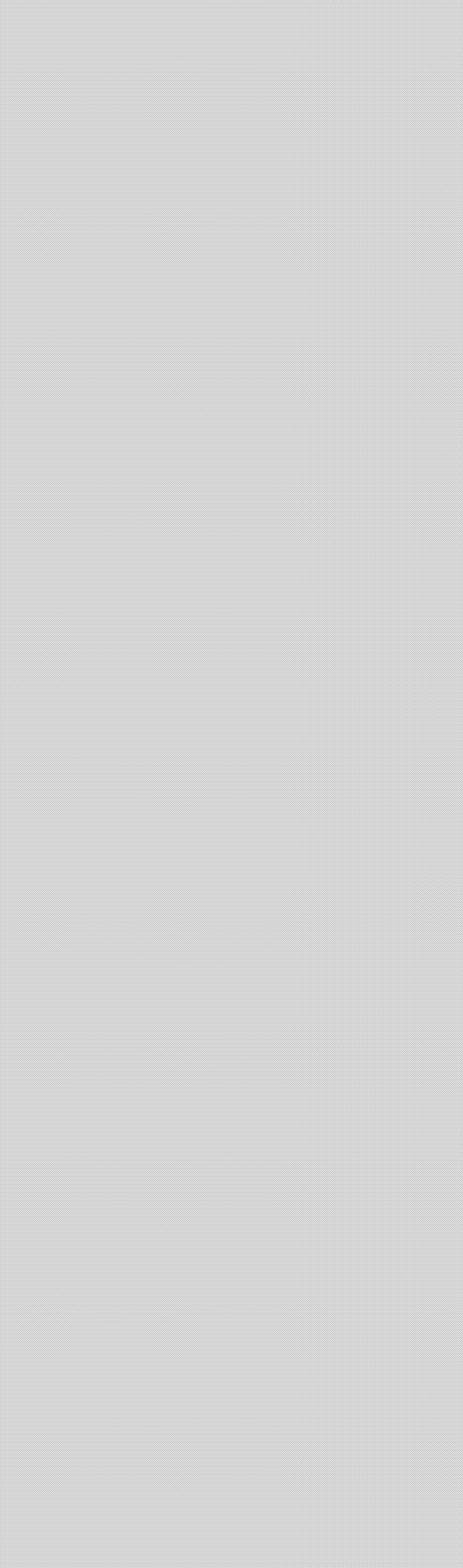 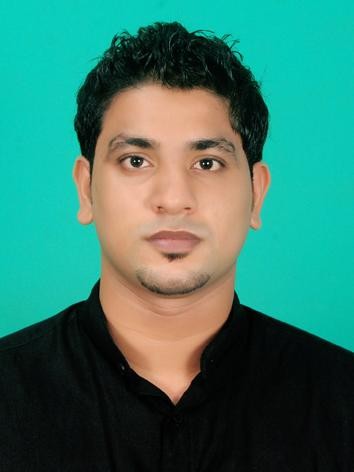 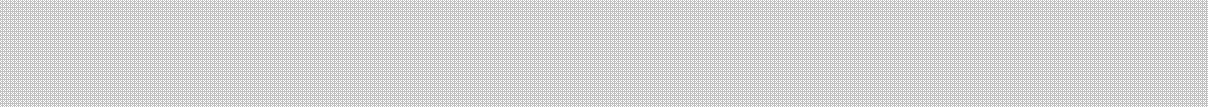 Email: yasher.319229@2freemail.com Personal Information:Age                         : 25 yrsDate of Birth         : 23/11/1989Gender                    : Male Nationality              : Indian Marital Status       : SingleLanguages  known:  English,Malayalam, TamilBachelor of Mechanical  EngineeringDr. M.G.R Educational AndResearch Institute University Chennai, Tamilnadu, India May 2013Higher Secondary Vidyaprakash Public school CBSEVadakara, Calicut, Kerala, IndiaMarch 2009.S.S.L.C.Darul Huda English Medium SchoolCBSENadapuram, Calicut, Kerala, IndiaMarch 2007OTHER  ACADEMIC  PROFICIENCY:      AUTO CADD 2D		Completed  professional HVAC training program from AXIONZ Training Institute,Calicut1)  Heat  Load Calculation2)  Equipment Selection3) Air Distribution System4)  Ventilation  & Exhaust  Systems5)  Piping6)  Static Pressure Calculations7)  Pump Selection8)  Air Conditioning Concepts     Projects  /Research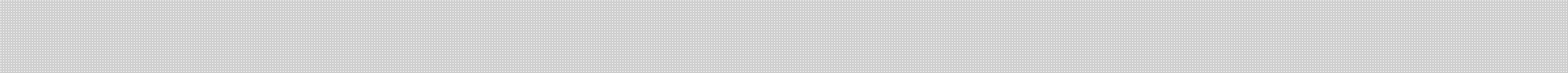 Mini Project: DESIGN AND FABRICATION OF PORTABLE FOLDING  CYCLE.Main Project: INCREASING THE EFFICIENCY OF THE BOILER  BY REDUCING THE COMBUSTION LOSS IN PACKAGED BOILER  HOUSE     Work Experience            :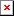 Target Source Maintenance and Contracting Company (Doha,Qatar)working as MEP and civil site engineer under this company .I have been working as MEP andCivil  engineer for the past one and half year(May 2015-Till Date). Below mentioned are some of the major sites1)  The land in pearl Qatar2)   Java U Coffee Shop  in pearl Qatar3)   Java U Coffee Shop  in B Square  Mall4)   Doha Clinic HospitalKey Responsibilities:     Review and coordinate design drawings and specifications to ensure compliance with project requirements.     Perform and implement value engineering proposals on the design.     Assist in preparing the Quality Plan including organizational chart, work program schedule, material acquisition plan, shop drawings plan, subcontracting plan,general method statement, inspection and testing plan, safety plan, forms and checklists.     Control and guide all electrical subordinates, subcontractors and specialist suppliers.	Handle all electrical submittals including shop drawings, material & systems, method statements.	Interface management with the client and consultant representatives, local authorities, and interface contractors.	Developing procurement strategies for subcontractors/ suppliers in terms of packaging and scope of works	Monitor the site progress and lead the construction team to ensure proper implementation on site in  compliance with project schedule, quality standards, electrical codesand local regulations.     Identifying bottlenecks, resolving technical problems in design and construction.     Tackle all correspondences related to the electrical discipline.     Tackle the Engineer’s Instructions issued by the client and related variations.     Coordinate between electrical discipline and all other project disciplines.     Guide the QA/QC electrical team for proper installations & material inspections.     Handle testing, commissioning, startup and handing over to the client.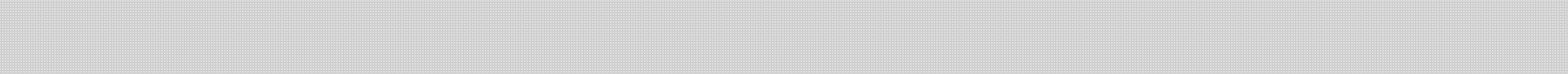       Competencies      Willingness to learn new concepts      Good leadership qualities and interpersonal skills      Committed to deadlines and schedules             Systematic and hardworking          Co-Curricular Activities             Participated in Best manager competition  in college level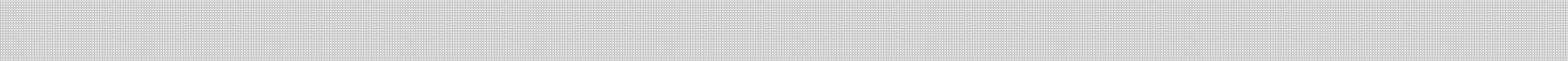              Hobbies.              Travelling              Sports              Group  activities. (youth oriented  activities)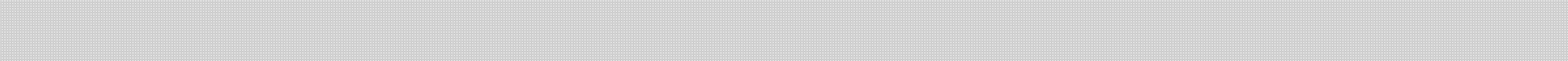            Declaration          I hereby declare that all the details furnished above are true and best of my knowledge.